ProfileABDUL RASAK THARAYIL                                                             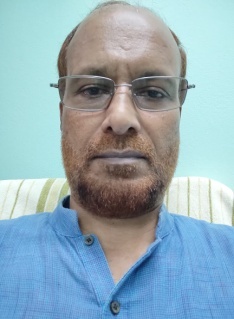 ProfessorDepartment of ArabicAssam University, SilcharPhone Numbers: 9435468757, 6001967953razak45@gmail.comEducational Qualifications:M.A. in Arabic, University of Calicut (1985)PhD in Arabic, University of Calicut with UGC JRF & SRF (1996)Diploma in Commercial Arabic, University of Calicut (1990)Degre Elemnentaire, Alliance Francaise de Pondichery (1997)Teaching Experience:Lecturer/Assistant Professor at Mahatma Gandhi Govt. Arts College, Mahe, UT of Pondicherry from 13 January, 1989 to 15 January, 1998Reader/Associate Professor at Assam University, Silchar from 22 January, 1998 to 31 May, 2007Professor at Assam University, Silchar from 01 June, 2007 to till dateProfessor on deputation to the University of Calicut from 04 October 2010 to 30 September, 2011Administrative Experience:Membership in Academic/Professional Bodies:Chairperson, Board of Post Graduate Studies in Arabic (BPGS), Assam University, SilcharChairperson, Board of Under Graduate Studies in Arabic (BUGS), Assam University, SilcharChairperson, Board of SKC School of English and Foreign Language Studies, Assam University, Silchar (01/11/2015-28/02/2019)Member, Board of SKC School of English and Foreign Language Studies, Assam University, SilcharMember, Academic Council, Assam University, SilcharMember, Court, Assam University, SilcharMember, Executive Council, Assam University, Silchar (January-February, 2019)Member, Postgraduate Board of Studies in Arabic, Banaras Hindu University, Varanasi, Uttar Pradesh Publications:A. Book:B. Articles/Research Papers:PhDs Awarded under Supervision:Sl.No.Position HeldPeriod1Head, Dept of Arabic, Assam University, Silchar18/01/2003-25/03/200601/07/2009-27/09/201028/12/2011-19/05/201203/10/2012-19/12/201601/07/2019- till date (01/09/2011)    2Dean, SKC School of English & Foreign LanguageStudies01/11/2015-28/02/2019Sl.No.TitleYearISBNPublisherPages1Tawfiq al-Hakim wa Masrahuhu al-Dihni2004NilSelf140SlNoTitleJournal, No., Vol./Edited BookYearISSN/ISBNPublisher1Al-Masrah al-Dihni li Tawfiq al-Hakim:Dirasat fi al-MafhumMajalla al-Majma’ al-Ilmi al-HindiVol. 25, No. 1-22006NilAMU, Aligarh2Arabic Diaspora Literature in North America: An Overview  (with Hussain A Choudhury)Assam University    Journal Vol. 2, No.1Jan.2007ISSN0973-4821AssamUniversitySilchar3Al-Qur’an al-Karim: Muqarana min Manzuri Ilm al-Ma’rifaAl-Baas al-IslamiVol. 52, No. 08June2007NilMajlis Sahafat Wa Nashriyat, Nadwat,Lucknow, UP4Khayal al-Zill: Naw’ Masrahi ‘Inda al-Arab al-Qudama’Majalla KalikootVol. 1, No. 2June 2007NilDept of ArabicUniversity of Calicut5Tawfiq al-Hakim wa Riyadatuhu fi al-Masrahiyya al-Arabiyya: TaqyimManasvita(Multilingual Journal of School of Languages, AUS)Vol. 1, No. 1Jan.2008NilAssamUniversitySilchar6Clash of Cultures in the Modern Arabic NovelAssam University Journalof Humanities and Social Sciences,Vol. 5, No. 1Jan.2010ISSN0975-2765AssamUniversity,Silchar7Internationalization of Medieval Indian Sciences: The Role of the ArabsVAGISVARIMulti-lingual Research Journal of the School of Languages, AUSVol. 5Aug.2010ISSN0976-559XDept of Sanskrit,AUS8Abu Mahfuz al-Karim al-Ma’sumi wa Kitabatuhu al-ArabiyyaProceedings of the Int’l Arabic Seminar on India’s Contribution to Arabic LiteratureMar.2011NilDept of Arabic,University of Calicut9Islamic Literature in KeralaEdited book2011ISBN978-81-7479-119-1Kaveri Books,New Delhi-11000210The Role of the Qur’an in the development ofScienceEdited Book  Nov.2012ISBN978-81-7435-703-8Adam Publishers & Distributors,New Delhi11“Hal Yumkin al-Kalam Aydan bil-Arabiyya?!”Al-Shurooq al-Hindi,Vol. 1Feb.2013ISSN2320-4451Dept of Arabic,AUS12Al-Sharq wa al-Gharb fi Usfur min al-SharqAl-Shurooq al-Hindi,Vol. 2ISSN2320-445113Empowerment and Emancipation of Women:Islam versus the RestProceedings of the Int’l Conference on Women Rights in IslamFeb.2019ISBN81-88-792-53-5Aliah University,Kolkata14Al-Khayal al-Ilmi fi al-Adab al-ArabiDirasat ArabiyyaNo. 52018ISSN2348-2613CAAS, SLL&CS,JNU, New DelhiSl. No.Name of the ResearcherTitle of the ThesisYear of Award1Hussain Ahmed ChoudhuryContribution of the North American Arab Diaspora to Modern Arabic Literature: A Study with Special Reference to Jubran Khalil Jubran and Iliya Abu Madi20062. Md Nazmul IslamBarbhuiyaSocial Consciousness in the Plays of Tawfiq al-Hakim: A Study with Special Reference to Masrah al-Mujtama’20113Md Joynul HoqueMa’ruf al-Rusafi and Humanism: A Study of the Socio-political Revolutionary Thoughts in His Poems20124Md. Badre AlamIslamic Writings of Abbas Mahmud al-Aqqad: An Analytical Study20135Abu Tahir MahmoodContribution of Najib Mahfouz to the Development of Arabic Novel: A Study with Special Reference to Al-Qahira al-Jadida20136Md. Rafiqul IslamIndian Writings in Arabic: The Contribution of Said Ahmad Palanpuri20147Inamul HoqueSocio-political Writings of Abbas Mahmud al-Aqqad: An Analytical Study of Selected Works20148Md. Shahidul IslamTawfiq al-Hakim as a Novelist: A Study with Special Reference to His Three Novels20159Joynal AbedinContribution of Mustafa Lutfi al-Manfaluti to Arabic Short Story: A Critical Study201510Farhad HussainHistorical Dramas of Ali Ahmed Bakathir: A Critical Study201511Md Baharul IslamArab American Literature: A Comparative Study of Jibran Khalil Jibran and Amin al-Rihani201612Md. Nowab AliAn Analytical Study of the Novels of Jabra Ibrahim Jabra with Special Reference to Al-Safinah and As-Sayyadun fi Shari’ Dayyiq201713Md. Jahirul HaquePhilosophical Themes in the Plays of Tawfiq al-Hakim: A Study with Special Reference to Ahl al-Kahf and Shahrazad201814Md Ramjan AliArabic Studies in North Bengal: Origin and Development201815Jaynal AbdinContribution of Shah Waliullah Dehlavi to the Educational Renaissance of Muslims in India with Special Reference to Hujjatullah al-Baligah 202016Abdul Khader PKTeaching of Arabic: A Comparative Analysis of Universities in India and the United Arab Emirates (Co-supervisor: Dr. Remit George Carri)2020